红河广播电视台2020年公开招聘工作人员初试方案为不断加强红河广播电视台人才队伍建设，提升播音员、主持人整体形象,红河广播电视台决定公开招聘播音员、主持人共2名。结合播音主持人才的特点，采取初试合格后再进行网络报名的方式进行。现将初试方案制定如下：领导小组略二、初试要求和条件（一）按招聘岗位的条件要求，参加初试人员须提交本人近期免冠证件照一张（一寸）、本人身份证、播音主持专业本科及以上学历证书原件、普通话一级等级证书、播音员主持人证。（二）整体形象端庄大方，个人气质较好；男性身高1.72米以上，女性身高1.60米以上，三、初试内容初试内容：播音主持试镜。基本要求：语音准确规范，语言组织流畅自如，仪表端庄大方的初试者视为合格。初试者需化淡妆、着正装。四、初试时间、地点及联系方式初试时间：2020 年9月21日上午8:00—12:00，下午14:00—18:00。初试地点：蒙自市锦华路红河广播电视台。联 系 人：韦强 0873-3946790   13577349548。          殷璐莎  13887567719四、注意事项（一）请报名应聘的考生在规定的初试时间内参加初试，未参加初试或初试未通过的考生不得参加网络报名。（二）该岗位考生参加笔试后，还须进行面试，面试方案另行公布。（三）如有未尽事宜，另行通告，请考生登陆红河人才网进行查阅。中共红河州委宣传部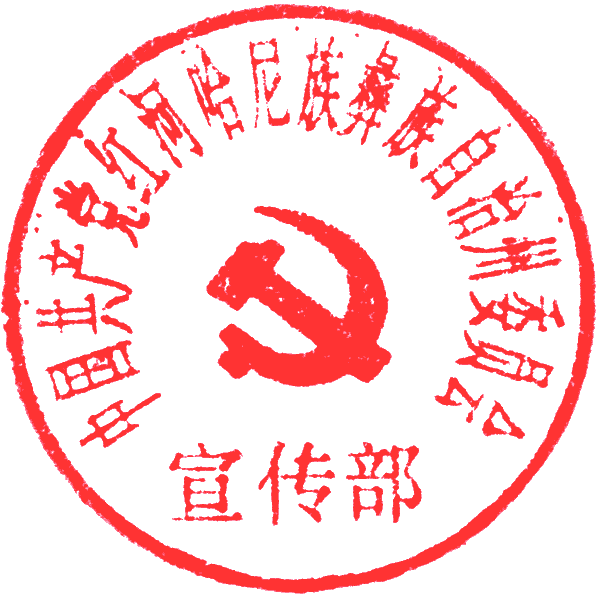 2020年9月8日